WHARTON WOLVES SOCCER CLUB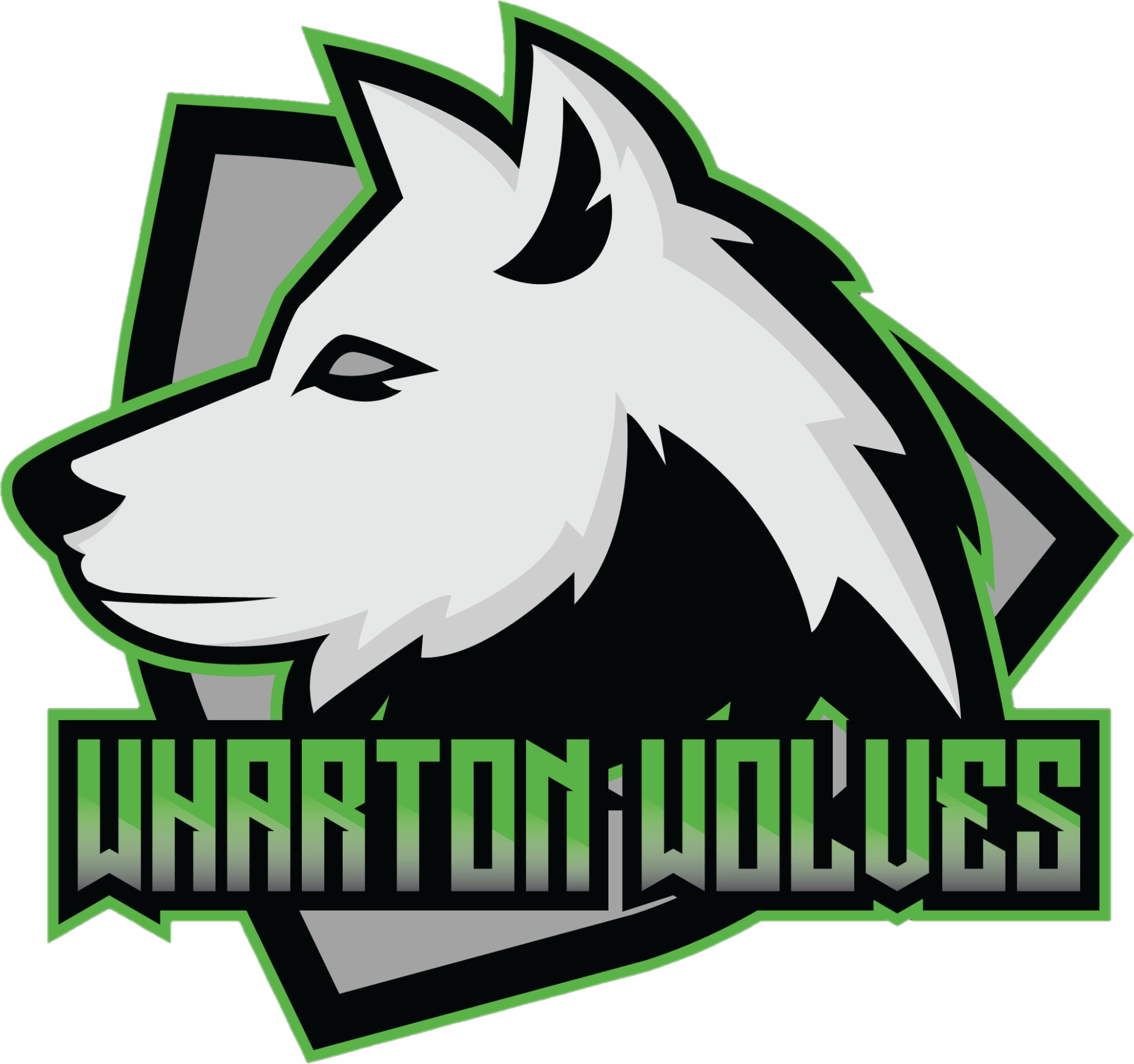 BOARD MEETING AGENDA
09.20.2022 / 7pm / Virtual Meeting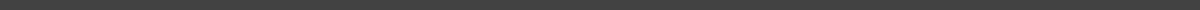 BOARD MEMBERSJim Gottshall, President- PresentDomingo Cruz, Vice President- Present Jennifer Parsells, Treasurer- Present Stephanie McCabe, Secretary- PresentDiana Gonzalez, Player Agent-Not PresentBoard MinutesBoard minutes are on the Wharton Soccer Club Website under the “Club Info” tab.
CorrespondenceParents inquiring about late Fall registration. Registration was closed in August and we had to turn kids away that were on the waitlist due to a shortage of coaches.The Knights of Columbus Goal Kick Challenge was a great success. We will look to partner with John and the KoC for future Opening Ceremonies.Mike Arroyo talked with Joe Kovalcik (Wharton’s business administrator). Joe said that unused basketball funds will be allocated to the Wharton Soccer Travel Program (because that club is now defunct). Once we know the amount of funds, we can discuss how to invest them back into the program (e.g. pay for indoor field use during the winter).Jim contacted the DPW about the grass needing to be cut and emptying the garage. Need to follow up with the town about town rec funds.Treasury Report TD Bank Account Balance: $20,472.45Town Account Balance: $3,269.33Outstanding Invoices: Steve Kern: $180 Rutgers training for new coachesNJYSA: $432.00The club needs to purchase size 4 balls, cones, and pinniesCommittee Report Jen Joana created sign up genius forms for snack shed volunteers.We need more volunteers to run committeesDelegates: N/AUnfinished BusinessLighting for the field- Jenn was going to contact Tilcon and Dante RentalsSet up Chris’s coaches meeting - Pre-Season Date 9/30 (tentative), Mid-Season Date ________Remind Parents to purchase tickets for the RedBulls game 10/9.
New BusinessWe need a Clinic coach for October  Chris can possibly do it and the club will contact a clinic parent if Chris cannot.  End date for the clinic program is: October 22nd or 29th depending on when the first practice was held.Is there enough demand to open the apparel sale again now that the weather will start to cool down? Yes- we need to reopen apparel saleOther fundraising ideas?Chocolate Bar fundraiser, selling banners/sponsorships, hosting a tournament2023 Board Election will be held December 20th. All positions up for election/reelection.  Many members do want to step down.Concerns were raised regarding the game structure for B Girls. In the spirit of creating a good experience for the girls, the RVSL agreed to any combination of 9v9, shortened halves, and players from the opposing teams to lend players. This is to be discussed between the coaches and ref before the game starts.The Board emailed RVSL requesting the two players on the A Girls team that are B-aged to be eligible to also play on the B Girls team.  The league said they cannot be rostered on both teams.The Board will review the medical supplies this week and restock them in time for our games on Saturday.  Jenn and Jim will buy suppliesThe Board is asking for a couple of volunteers to assist with cleaning and organizing the equipment shed.We’d like to hear from the Coaches on how the season is going and any needs or questions you have so we can best support you this season.Closing ceremony date needs to be established. Should practices be one time a week or two times a week given that the club is having difficulty finding volunteer coaches.Xavier will line the fields for a fee if John M. can’t make it.Meeting adjourned at ___________Next Meeting is October 18, 2022 at 7:00pm @ Robert Street Park